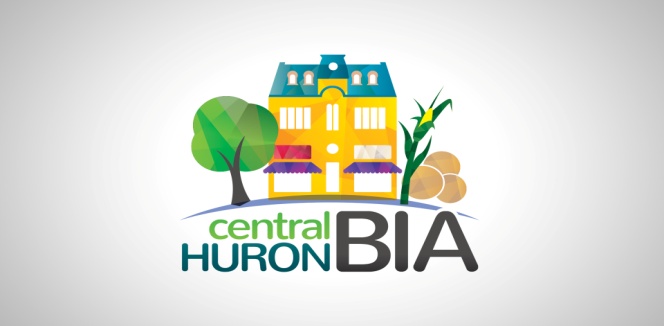 Tuesday, November 10, 2020Passed  MinutesCentral Huron Business Improvement Area Board of Management 6 pmClinton Fire Hall Meeting Room/ELECTRONIC PLATFORMAttendance:  Chair – Sandra Garnet, Co-Chair – Sandy Campbell, Jesse Lambert, Lori Lear    SKYPE:  Melissa Livingstone, David Jewitt, Bill Leach, Joyce Ridder.Absent:  Dawn Bonneau, Jackie Dickson1. 	CALL TO ORDER – 6:22 pm, we had trouble getting Skype hooked up.	1.1	Confirmation of the Agenda (additions, deletions, corrections)		Sandra Campbell motioned that the Central Huron BIA Agenda for November 10, 2020 be adopted as circulated;  seconded by Jesse Lambert2. 	DISCLOSURES OF PECUNIARY INTEREST AND GENERAL NATURE THEREOF -None3. 	APPROVAL OF PREVIOUS MINUTES		Sandra Campbell motioned that the minutes of the Oct. 13, 2020 meeting be adopted as circulated;  Jesse Lambert seconded.  All in favour, motion carried.4.	DELEGATIONS/PRESENTATIONS – none5. 	CHAIR’S UPDATE	5.1	Updates – Fire Chief Dave Renner has requested that all storefronts have their street number visible on the store fronts.  Property owners are responsible, but business owners should be aware.6. 	TREASURER’S REPORT	6.1	Bank Reconciliations and Trial Balance (attached)	6.2	Bills to be Paid (attached)	6.3	Budget Update (attached)7. 	COUNCIL REPORT (Deputy Mayor Dave Jewitt)8. 	COMMITTEE UPDATES	8.1	Marketing Committee Minutes/Update	8.2	Social Committee Minutes/Update	8.3	Beautification Committee Minutes/Update9. 	ANNOUNCEMENTS10.	ADJOURNMENT		Recommended Motion:	THAT the meeting adjourn at ___P.M.